Dear Sir/Madam,In agreement with the decisions taken at the latest ITU-T Study Group 16 meeting in Ljubljana, Slovenia from 9 to 20 July 2018, it is my pleasure to invite you to attend the meeting of Working Party 1/16 (Multimedia content delivery) that is to take place at the ITU headquarters in Geneva on Friday, 26 October 2018 from 1430 to 1730 hours. Its main objective is to Consent work items of WP 1/16 Questions that will be sufficiently mature and in particular one draft new Recommendation (see Annex B, §‎8).The WP1/16 meeting will be preceded by Rapporteur group meetings for Questions 13/16 and 14/16 to be held in the same venue from 22 to 26 October 2018. Details of these meetings will be made available shortly at https://itu.int/go/rgm/tsg16.Participant registration will begin at 1330 hours at the Montbrillant building entrance. Detailed information concerning the meeting room will be displayed on screens at the entrances to ITU headquarters. Additional information about the meeting is set forth in Annex A. The draft agenda of the meeting, as prepared in agreement with the co-chairmen of Working Party 1/16, Messrs Seong-Ho Jeong (Korea Rep. of) and Marcelo Moreno (Brazil), is set out in Annex B.KEY DEADLINES (before meeting)The debates at this half-day meeting will be conducted in English without interpretation.I wish you a productive and enjoyable meeting.Annexes: 2ANNEX A
Additional details for the WP1/16 meeting
WORKING METHODS AND FACILITIESDOCUMENT SUBMISSION AND ACCESS: The meeting will be run paperless. Member Contributions should be submitted using Direct Document Posting; draft TDs should be submitted by e-mail to the study group secretariat using the appropriate template at tsbsg16@itu.int. Access to meeting documents is provided from the study group homepage, and is restricted to ITU-T Members having a TIES account.WIRELESS LAN facilities will be available for use by delegates at the venue.PRINTERS: Printers will be made available to the delegates at the venue of the event.LOAN LAPTOPS for delegates are available from the ITU Service Desk (servicedesk@itu.int) on a first-come, first served basis.
PRE-REGISTRATION AND FELLOWSHIPSPRE-REGISTRATION: Pre-registration is to be done online via the study group home page at least one month before the start of the meeting. Additionally, and within the same deadline, focal points are requested to send by e-mail (tsbreg@itu.int), letter or fax, the list of people who are authorized to represent their organization, indicating the names of the head and deputy head of delegation. The membership is invited to include women on their delegations whenever possible.FELLOWSHIPS: Fellowships and interpretation will not be available for this half-day working party meeting.
VISITING GENEVA: HOTELS, PUBLIC TRANSPORT AND VISASVISITORS TO GENEVA: Practical information for delegates attending ITU meetings in Geneva can be found at http://itu.int/en/delegates-corner.HOTEL DISCOUNTS: A number of Geneva hotels offer preferential rates for delegates attending ITU meetings, and provide a card giving free access to Geneva’s public transport system. A list of participating hotels, and guidance on how to claim discounts, can be found at http://itu.int/travel/.VISA SUPPORT: If required, visas must be requested at least one month before the date of arrival in Switzerland from the embassy or consulate representing Switzerland in your country or, if there is no such office in your country, from the one that is closest to the country of departure. If problems are encountered, the Union can, at the official request of the administration or entity you represent, approach the competent Swiss authorities in order to facilitate delivery of the visa. Any such request must specify the name, function, date of birth, passport information, and registration confirmation for all applicants. Requests should be sent to TSB by e-mail (tsbreg@itu.int) or fax (+41 22 730 5853) no later than one month before the meeting, namely 26 September 2018, bearing the words “visa request”. A sample request can be found here.ANNEX B
Draft agenda_________________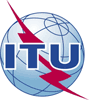 International telecommunication unionTelecommunication Standardization BureauInternational telecommunication unionTelecommunication Standardization BureauGeneva, 6 August 2018Geneva, 6 August 2018Ref:TSB Collective letter 5/16TSB Collective letter 5/16-	To Administrations of Member States of the Union; -	To ITU-T Sector Members;-	To ITU-T SG 16 Associates; -	To ITU Academia-	To Administrations of Member States of the Union; -	To ITU-T Sector Members;-	To ITU-T SG 16 Associates; -	To ITU AcademiaTel:+41 22 730 6805+41 22 730 6805-	To Administrations of Member States of the Union; -	To ITU-T Sector Members;-	To ITU-T SG 16 Associates; -	To ITU Academia-	To Administrations of Member States of the Union; -	To ITU-T Sector Members;-	To ITU-T SG 16 Associates; -	To ITU AcademiaFax:+41 22 730 5853+41 22 730 5853-	To Administrations of Member States of the Union; -	To ITU-T Sector Members;-	To ITU-T SG 16 Associates; -	To ITU Academia-	To Administrations of Member States of the Union; -	To ITU-T Sector Members;-	To ITU-T SG 16 Associates; -	To ITU AcademiaEmail:tsbsg16@itu.inttsbsg16@itu.int-	To Administrations of Member States of the Union; -	To ITU-T Sector Members;-	To ITU-T SG 16 Associates; -	To ITU Academia-	To Administrations of Member States of the Union; -	To ITU-T Sector Members;-	To ITU-T SG 16 Associates; -	To ITU AcademiaWeb:http://itu.int/go/tsg16 http://itu.int/go/tsg16 -	To Administrations of Member States of the Union; -	To ITU-T Sector Members;-	To ITU-T SG 16 Associates; -	To ITU Academia-	To Administrations of Member States of the Union; -	To ITU-T Sector Members;-	To ITU-T SG 16 Associates; -	To ITU AcademiaSubject:Meeting of Working Party 1/16; Geneva, 26 October 2018 (1430-1730 hours)Meeting of Working Party 1/16; Geneva, 26 October 2018 (1430-1730 hours)Meeting of Working Party 1/16; Geneva, 26 October 2018 (1430-1730 hours)Meeting of Working Party 1/16; Geneva, 26 October 2018 (1430-1730 hours)Two months2018-08-26- Submit ITU-T Member contributions for which translation is requestedOne month2018-09-26- Pre-registration (online or via the study group homepage)- Submit requests for visa support letters (a request sample can be found here)12 calendar days2018-10-09- Submit ITU-T Member contributionsYours faithfully,(signed)Chaesub Lee
Director of the Telecommunication
Standardization Bureau ITU-T SG16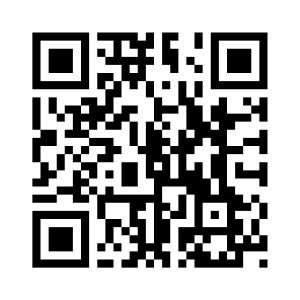 Yours faithfully,(signed)Chaesub Lee
Director of the Telecommunication
Standardization Bureau Latest meeting informationOpening RemarksOpening RemarksApproval of agendaApproval of agendaDocument allocationDocument allocationIPR roll callIPR roll callReport of the previous WP1/16 meeting (Ljubljana, Slovenia 9-20 July 2018, SG16-R11)Report of the previous WP1/16 meeting (Ljubljana, Slovenia 9-20 July 2018, SG16-R11)Report of interim WP1/16 ActivitiesReport of interim WP1/16 ActivitiesQ11/16 "Multimedia systems, terminals, gateways and data conferencing"Q13/16 "Multimedia application platforms and end systems for IPTV"Q14/16 "Digital signage systems and services"Q21/16 "Multimedia framework, applications and services"Status of WP1/16 Recommendations Consented on 20 July 2018Status of WP1/16 Recommendations Consented on 20 July 2018Start of approval process for Recommendations (WTSA-16 Res.1 and ITU-T A.8)Start of approval process for Recommendations (WTSA-16 Res.1 and ITU-T A.8)H.DS-DCI "Digital signage: Display device control interface"Other WP1/16 texts that may be matureApproval of outgoing liaison statementsApproval of outgoing liaison statementsFuture meetingsFuture meetingsAny other businessAny other businessClosing of the meetingClosing of the meeting